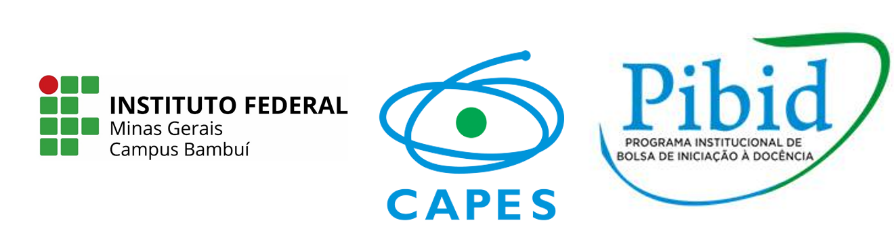 ANEXO II do EDITAL Nº 07/2020PROGRAMA INSTITUCIONAL DE BOLSAS DE INICIAÇÃO À DOCÊNCIA – PIBID CARTA DE MOTIVAÇÃO – PIBID/CAPES/UNISALParâmetros para a elaboração da Carta de Motivação Nota 01. A carta de motivação(ões) deverá ser dirigida à coordenação geral do PIBID/UNISAL e ao Colegiado de Curso. Redija um texto destacando a motivação de seu interesse em participar das atividades do PIBID e se tem interesse em atuar futuramente na educação básica pública. Nota 02. Comente sobre o Subprojeto para o qual está se inscrevendo, acrescente sugestões de ações que pretende desenvolver na escola conveniada.Nota 03. A carta de motivação(ões) deverá ser digitada e postada. A redação deverá ter entre 1.800 a 3.000 caracteres com espaços.